	Vadovaudamasi Lietuvos Respublikos vietos savivaldos įstatymo 15 straipsnio 2 dalies 19 punktu, viešame aukcione parduodamo valstybės ir savivaldybių nekilnojamojo turto ir kitų nekilnojamųjų daiktų sąrašo sudarymo tvarkos aprašo, patvirtinto Lietuvos Respublikos Vyriausybės 2014 m. spalio 28 d. nutarimu Nr. 1179 „Dėl viešame aukcione parduodamo valstybės ir savivaldybių nekilnojamojo turto ir kitų nekilnojamųjų daiktų sąrašo sudarymo tvarkos aprašo patvirtinimo“, 21 punktu, Pagėgių savivaldybės taryba n u s p r e n d ž i a:	1. Pakeisti viešame aukcione parduodamo Pagėgių savivaldybės nekilnojamojo turto ir kitų nekilnojamųjų daiktų sąrašą, patvirtintą Pagėgių savivaldybės tarybos 2015 m. balandžio 2 d. sprendimu Nr. T-36 „Dėl viešame aukcione parduodamo Pagėgių savivaldybės nekilnojamojo turto ir kitų nekilnojamųjų daiktų sąrašo patvirtinimo“, papildant 1.36 ir 1.37 papunkčiais:	„1.36. negyvenamoji patalpa − medicinos punktas (unikalus Nr. 8896-0007-0010:0002, bendras plotas – 102,64 kv. m), įsigijimo vertė − 702,04 Eur, likutinė vertė − 54,21 Eur, adresu: Zosės Petraitienės g. 19-2, Natkiškių k., Natkiškių sen., Pagėgių sav.;	1.37. pastatas − sandėlis (unikalus Nr. 8893-0002-2023, užstatytas plotas – 56,00 kv. m), įsigijimo vertė − 681,00 Eur, likutinė vertė − 1,00 Eur, adresu: Vilniaus g. 36A, Pagėgiai“.	2. Sprendimą paskelbti Teisės aktų registre ir Pagėgių savivaldybės interneto svetainėje  www.pagegiai.lt.SUDERINTA:Meras                                                                                                                        Vaidas BendaravičiusAdministracijos direktorė                                                                              Dalija Irena EinikienėTeisės, personalo ir civilinės metrikacijos skyriaus vyresnioji specialistė                      			            Ingrida ZavistauskaitėŠvietimo, kultūros ir sporto skyriaus vyriausioji specialistė(kalbos ir archyvo tvarkytoja)                                                                        Laimutė MickevičienėParengė Laimutė Šegždienė,Turto ir ūkio skyriaus vedėja                                                                                             Pagėgių savivaldybės tarybos                   veiklos reglamento                   4 priedasSPRENDIMO PROJEKTO „dėl PAGĖGIŲ SAVIVALDYBĖS TARYBOS 2015 M. BALANDŽIO 2 D. SPRENDIMO NR. T-36 „DĖL VIEŠAME AUKCIONE PARDUODAMO PAGĖGIŲ SAVIVALDYBĖS NEKILNOJAMOJO TURTO IR KITŲ NEKILNOJAMŲJŲ DAIKTŲ SĄRAŠO“ PAKEITIMO“   AIŠKINAMASIS RAŠTAS2023-10-19        	1. Projekto rengimą paskatinusios priežastys, parengto projekto tikslai ir uždaviniai. Pakeisti viešame aukcione parduodamo Pagėgių savivaldybės nekilnojamojo turto ir kitų nekilnojamųjų daiktų sąrašą, papildant 1.36 ir 1.37 papunkčiais. 	2. Projekto iniciatoriai (institucija, asmenys ar piliečių atstovai) ir rengėjai. Rengėjas  −  Turto ir ūkio skyriaus vedėja Laimutė Šegždienė, tel. 8 441 70 410.      	3. Kaip šiuo metu yra reguliuojami projekte aptarti teisiniai santykiai. Negyvenamoji patalpa (buvęs medicinos punktas), esanti Zosės Petraitienės g. 19-2, Natkiškių k., Natkiškių sen., Pagėgių sav., yra nenaudojamas, fizinis nusidėvėjimas − 70 procentų. 	Pastatas − sandėlis, esantis Vilniaus g. 36A, Pagėgiuose, yra nenaudojamas. Anksčiau šiuo sandėliu naudojosi Birutės g. 3 namo gyventojai. Įsikūrus IĮ „Pagėgių šeimos centras“, sandėlis tapo nenaudojamu.     	 4. Kokios siūlomos naujos teisinio reguliavimo nuostatos, kokių teigiamų rezultatų laukiama. Priėmus šį sprendimą, turtas bus parduodamas viešame aukcione, gautos lėšos panaudotos savivaldybės reikmėms.      	5. Galimos neigiamos priimto projekto pasekmės ir kokių priemonių reikėtų imtis, kad tokių pasekmių būtų išvengta:  priėmus sprendimą neigiamų pasekmių nenumatoma.     	6. Kokius galiojančius aktus (tarybos, mero, savivaldybės administracijos direktoriaus) reikėtų pakeisti ir panaikinti, priėmus sprendimą pagal teikiamą projektą: kitų galiojančių aktų keisti ar naikinti nereikės.   	 7. Sprendimo projektui įgyvendinti reikalingos lėšos, finansavimo šaltiniai.  Nereikalinga.    	8. Sprendimo projekto rengimo metu gauti specialistų vertinimai ir išvados. Nėra.    	9. Numatomo teisinio reguliavimo poveikio vertinimo rezultatai. Nėra.   	10. Sprendimo projekto antikorupcinis vertinimas. Nereikalingas.11. Kiti, iniciatoriaus nuomone, reikalingi pagrindimai ir paaiškinimai. Nėra.12. Pridedami dokumentai. Nėra.Turto ir ūkio skyriaus vedėja                                                                                  Laimutė ŠegždienėProjektas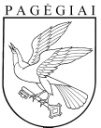 Pagėgių savivaldybės tarybasprendimasdėl PAGĖGIŲ SAVIVALDYBĖS TARYBOS 2015 M. BALANDŽIO 2 D. SPRENDIMO NR. T-36 „DĖL VIEŠAME AUKCIONE PARDUODAMO PAGĖGIŲ SAVIVALDYBĖS NEKILNOJAMOJO TURTO IR KITŲ NEKILNOJAMŲJŲ DAIKTŲ SĄRAŠO“ PAKEITIMO2023 m. spalio 19 d. Nr. T1-187Pagėgiai